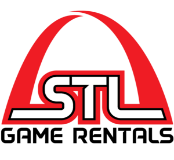 (STLGameRentals.com)Please fill out the below 8 part questionnaire and email it back to: TossingGames@yahoo.com  What date is your event and what date range would you prefer to rent the game(s) for (2 to 4 days is the normal rental period that the rental fee covers)? What game option(s) do you want to rent?  See website for photo options or price sheet right here:  https://docs.wixstatic.com/ugd/8c546e_7e720f30b365447a9804d438784f742a.pdf Is your event indoors or outdoors?  If outdoors, do you have a back-up plan indoors if there is inclement weather?  How would you like to pay for that now to reserve the game(s) -- (PayPal, mailed money order or business check)? There is a deposit of $25 of the rental fee portion to reserve the games.   The deposit would come off your rental fee that would be paid at or near the time of your event.   It is non-refundable within 30 days of your event if there is a cancellation.   NOTE:  You do not need a PayPal account to pay us with a credit card.   We can invoice you via PayPal and paying with your card is easy via a few simple steps.  PayPal is the only way that we use to process credit cards.Do you want to pick up the games and return them yourself or have them delivered and picked up by us?   Pick up and return can be made either in Maryland Heights or Hillsboro, MO at a prescheduled time that works for the both of us.   If the delivered or picked up by us, then there is a $25 delivery and a $25 pick-up fee for most areas (denoted in gray on the following map link).   Premium rate delivery areas are denoted in red at a higher rate.  See our service area map here: https://drive.google.com/open?id=1ynoW6UeW04CaBdPSog50qdc0T0mqHrSzHow did you hear about St. Louis Game Rentals?What location and/or city is your event in?What is your name, phone number and address?  We will need this for the invoice/receipt form and so we know how to contact you as the event gets closer.Thank you for answering these questions and emailing them back.  I will be in touch soon.         – Mr. Steve King (Owner - STLGameRentals.com)
